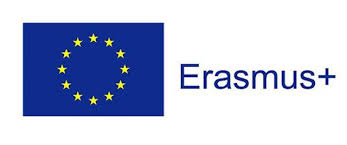 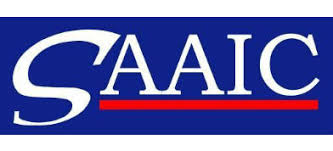 Projekt  „Študent dopravy v praxi“v rámci projektu Erasmus+, Kľúčová akcia 1: Vzdelávacia mobilita jednotlivcovDENNÍK ZAHRANIČNEJ STÁŽEČeská republika – Olomouc05. 06. 2022 – 18. 06. 2022Meno a priezvisko účastníka: Lukáš PetroŠtudijný odbor: 3760 M prevádzka a ekonomika dopravyStredná odborná škola dopravná, Rosinská  cesta 2, 010 08  Žilina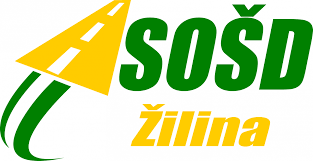 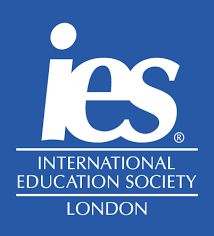 Identifikačné údaje o hostiteľskej organizácii
Pokyny pre prácu s denníkom:Zaznamenávajte údaje pravidelne každý deň.Zápis je potrebné predložiť sprevádzajúcej osobe najneskôr v nasledujúci deň.1.  deň                                     05. 06. 2022Zrealizované činnosti a aktivity v rámci odbornej praxe:Prax nebola, deň príjazdu.Voľnočasové aktivity:Boli sme si vybaviť kartičky na MHD na hlavnej stanici v Olomouci, kam sme šli peši od hotela. Keď sme vybavili kartičky, tak sme išli na hotel, kde sme sa vybalili a ubytovali. Stretli sme sa aj s pani Andělovou z Agamosu, ktorá nám vysvetlila inštrukcie, kto, kde, kedy a ako bude praxovať.Celkové zhrnutie dňa (klady, zápory, dojmy.....)V pohode, všetko na začiatku.....................................................................        					          Podpis sprevádzajúcej osoby2.  deň                                     06. 06. 2022Zrealizované činnosti a aktivity v rámci odbornej praxe:Jedna milá baba nám vysvetlila, o čom vlastne celá firma PPL je, z čoho sa skladá a aké má využitia. Takisto nás poučila aj o BOZP, ktoré je vo firme.Voľnočasové aktivity:Po praxi sme si pobehali mesto, aby sme sa vedeli trošku v ňom orientovať.Boli sme sa prejsť po  Horním náměstí, s chalanmi sme šli pozrieť miestne fitness, kde sa nám veľmi zapáčilo. Keď sme docvičili, tak sme šli spokojní všetci späť na hotel.Celkové zhrnutie dňa (klady, zápory, dojmy.....)Super, páči sa mi tu....................................................................        					          Podpis sprevádzajúcej osoby3.  deň                                     07. 06. 2022Zrealizované činnosti a aktivity v rámci odbornej praxe:Boli nám vysvetlené niektoré veci ohľadom práce v kancelárii PPL, ako napríklad dispečing.Voľnočasové aktivity:Dnes bol celkom voľný deň a vyzeral tak, že po robote sme mohli ísť do fitka, kde sme si užili o niečo dlhší tréning. Následne sme sa prechádzali po meste a skúsili sme nejaké miestne reštaurácie. Najviac som si užil spánok.Celkové zhrnutie dňa (klady, zápory, dojmy.....)Dobre, páčili sa mi kvety.....................................................................        					          Podpis sprevádzajúcej osoby4.  deň                                     08. 06. 2022Zrealizované činnosti a aktivity v rámci odbornej praxe:Ukazovali nám nakládku balíkov do dodávok.Usporiadanie balíkov podľa miesta doručenia.Kontrola skenovania.Voľnočasové aktivity:Navštívili sme Rozárium - botanickú záhradu pri Prírodovedeckej fakulte v Olomouci, kde som spoznal rôzne kvety, ba dokonca niektoré som si aj odfotil. Napríklad: Newsflash z Írska, Pink home run z USA, Hope for humanity z Kanady, City of Belfasty z Veľkej Británie, Sázava z Českej republiky, Bernstein-rose z Nemecka, Swany z Francúzska, Marimba z Holandska, Rumba z Dánska, Sirona z Belgicka, Solitude zo Španielska, Koncz Márton zo Slovenska, Rosa Acicularis z Európy alebo Ázie.Celkové zhrnutie dňa (klady, zápory, dojmy.....)Super....................................................................        					          Podpis sprevádzajúcej osoby5.  deň                                     09. 06. 2020Zrealizované činnosti a aktivity v rámci odbornej praxe:nakladali sme paleťákpripravovali sme balíky pre kuriérov na bicyklikontrolovali sme naskenované balíky kuriérov.Voľnočasové aktivity:Boli sme sa boli pozrieť v ZOO v Olomouci, ktoré sa nachádzalo na kopci, kam sme sa dopravili pomocou MHD. Videli sme zaujímavú zver, no najmä svišťov, klokanov a Emu.Po celom dni ideme spoločne takisto ako každý deň o 19:00 na večeru, odkiaľ sa vyberáme spoločne s tromi chalanmi do fitka. Dnes som cvičil chrbát a triceps.Celkové zhrnutie dňa (klady, zápory, dojmy.....)Užil som si ho.....................................................................        					          Podpis sprevádzajúcej osoby6.  deň                                     10. 06. 2022Zrealizované činnosti a aktivity v rámci odbornej praxe:Preskúšali nás, či ovládame, čo sme zatiaľ sledovali. Voľnočasové aktivity:Po robote sme si šli oddýchnuť do hotela, kde sme si fajne pospali. Po prebratí sme išli smer bowling v obchodnom centre Šantovka.Po bowlingu som skúsil vytiahnuť plyšáka z automatu, bohužiaľ nesúspešne.Celkové zhrnutie dňa (klady, zápory, dojmy.....)Nevytiahol som plyšáka.....................................................................        					          Podpis sprevádzajúcej osoby7.  deň                                     11. 06. 2022Zrealizované činnosti a aktivity v rámci odbornej praxe:Sobota – voľný deň.Voľnočasové aktivity:Ráno, hneď po zobudení, sme išli okolo 9:00 z hotela na hlavní nádrží, kde nás už čakali panie učiteľky. Smerovali sme do Zbrašovskej aragonitovej jaskyne v Teplicích nad Bečvou. Keďže sme mali ešte čas, hneď, ako sme prišli do Teplíc, sme sa išli pozrieť na Hranickú priepasť, ktorá sa nachádza v Teplicích. Cesta tam bola trošku zablatená, ale to je normálne pri takejto výprave, no nebol som na to zrovna obutý, ale nevadilo mi to. V jaskyni bolo trošku zimšie, cca 14,5 stupňov celzia, ale vraj je to najteplejšia jaskyňa v Českej republike.Celkové zhrnutie dňa (klady, zápory, dojmy.....)Fajn, dobre sa mi spalo.....................................................................        					          Podpis sprevádzajúcej osoby8.  deň                                     12. 06. 2022Zrealizované činnosti a aktivity v rámci odbornej praxe:Nedeľa – voľný deň.Voľnočasové aktivity:Dnes sme vstávali trošku neskôr, kvôli autobusu, ktorý išiel 11:11. Autobus pár minút meškal, no keď prišiel, tak nás čakala asi 50 minútová cesta na hrad Šternberk. Keď sme vystúpili, išli sme chvíľu cestičkou hore, no keďže sme mali ešte čas, tak sme sa išli pozrieť do miestneho kostola. Na hrade nás sprevádzal inštruktor. Bol odtiaľ aj pekný výhľad na celý Šternberk. Naspäť do Olomouca sme išli vlakom.Celkové zhrnutie dňa (klady, zápory, dojmy.....)Pekný deň....................................................................        					          Podpis sprevádzajúcej osoby9.  deň                                     13. 06. 2022Zrealizované činnosti a aktivity v rámci odbornej praxe:Vybavovali sme vodičov.Voľnočasové aktivity:Po praxi sme sa išli prejsť po meste. Bol som si kúpiť nejaké potraviny na hotel, aby bolo čo jesť večer. Keď odbilo 19:00 začali sme jesť večeru, ktorá bola už tradične veľmi dobrá. Po večeri sme išli chalani, čo cvičíme, do fitka.Celkové zhrnutie dňa (klady, zápory, dojmy.....)super....................................................................        					          Podpis sprevádzajúcej osoby10.  deň                                     14. 06. 2022Zrealizované činnosti a aktivity v rámci odbornej praxe:Vybavovali sme vodičov.Voľnočasové aktivity:prechádzali sme sa po mestepozreli sme nejaké obchodykaždý si kúpil, čo potrebovalpo večeri sme išli do fitka.Celkové zhrnutie dňa (klady, zápory, dojmy.....)super....................................................................        					          Podpis sprevádzajúcej osoby11.  deň                                     15. 06. 2022Zrealizované činnosti a aktivity v rámci odbornej praxe:Vybavovali sme vodičov.Voľnočasové aktivity:Po robote sme mali úlohu si pozrieť nejaké pamiatky po Olomouci a vyfotiť sa pri piatich z nich. Boli sme napríklad na Horním náměstí a podobne.Páčilo sa mi to.Celkové zhrnutie dňa (klady, zápory, dojmy.....)super....................................................................        					          Podpis sprevádzajúcej osoby12.  deň                                     16. 06. 2022Zrealizované činnosti a aktivity v rámci odbornej praxe:Dnes sme išli prvýkrát na zákaznícku linku PPL, kde sme videli ako to vyzerá, keď odpovedajú na časté otázky svojich klientov. Uvítali nás tam a mali sme možnosť si aj vypočuť niektoré z hovorov.Voľnočasové aktivity:Dnes sme po robote išli do Pevnosti Poznání, kde bolo super, lebo sme tam videli rôzne veci z fyziky a podobne. Okrem toho že pršalo, bol to výborný deň.Celkové zhrnutie dňa (klady, zápory, dojmy.....)super....................................................................        					          Podpis sprevádzajúcej osoby13.  deň                                     17. 06. 2022Zrealizované činnosti a aktivity v rámci odbornej praxe:Počúvanie hovorov na zákazníckej linke. Skúšanie, či by nás prijali na zákaznícku linku ako zamestnancov.Voľnočasové aktivity:Po robote sme išli poslednýkrát do Šantovky, kde som ja osobne hľadal nejaké darčeky pre rodičov alebo aj kamarátov.Ostatní sa išli najesť, zatiaľ, čo som ja už nakúpil.Po návšteve Šantovky, sme išli do hotela, kde som prespal celý voľný čas, lebo som bol veľmi unavený. Po tvrdom spánku, pokračovala večera, ktorá bola opäť veľmi chutná. Najedený som už mohol ísť do fitka a odtiaľ do hotela, prespať poslednú noc.Celkové zhrnutie dňa (klady, zápory, dojmy.....)Super....................................................................        					          Podpis sprevádzajúcej osoby14.  deň                                     18. 06. 2022Zrealizované činnosti a aktivity v rámci odbornej praxe:Sobota – voľný deňVoľnočasové aktivity:Zobudil som sa do posledného dňa v Olomouci. Hneď ako som vstal, som si pobalil posledné veci, ako napríklad kefku, pastu, uterák alebo šampón. Keď som bol zbalený, tak sme sa išli s chalanmi pozrieť poslednýkrát do obchodného domu Senimo, kde sme často chodievali počas tohto pobytu. Keď pre nás prišiel autobus, tak sme všetci nasadli a tešili sa na svojich rodičov.Celkové zhrnutie dňa (klady, zápory, dojmy.....)Fajn....................................................................        					          Podpis sprevádzajúcej osobyČo mi účasť na tejto mobilite priniesla, čo som sa naučil, spoznal .....Veľa toho.SuperDátum: 18.06.2022			                      		Petro                                                                       Podpis účastníka mobilityObchodné meno PPL CZ, s. r. o.SídloDolní Novosadská 335 ⁄ 94, OlomoucMentor zahraničnej stážeMartin SmrčekKontaktné údaje (tel., e-mail)+420 724 200 232 msmrcek@ppl.cz